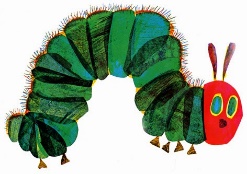 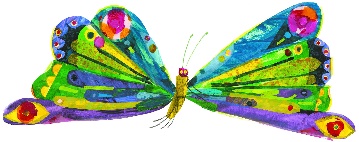 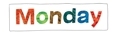 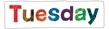 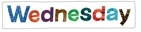 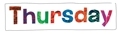 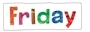 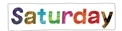 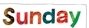 The Moon- księżycThe Sun- słońceA leaf- liśćAn egg- jajkoA caterpillar- gąsienicaThin- chuddyFat- grubyTiny- malutkiA cocoon- kokonA butterfly- motylAn apple- jabłkoA pear- gruszkaA plum- śliwkaA strawberry- truskawkaAn orange- pomarańczaA piece of chocolate cake- kawałek ciasta czekoladowegoAn ice-cream cone- rożek do lodówA pickle- ogórek kiszonuA slice of Swiss cheese- plasterek sera żółtegoA slice of salami- plasterek salamiA lollipop- lizakA piece of cherry pie- kawałek ciasta wiśniowegoA sausage- kiełbaskaA cupcake- babeczkaA slice of watermelon- kawałek arbuzaMonday- poniedziałekTuesday- wtorekWednesday- środaThursaday- czwartekFriday- piątekSatruday- sobotaSunday- niedziela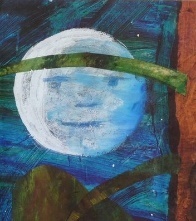 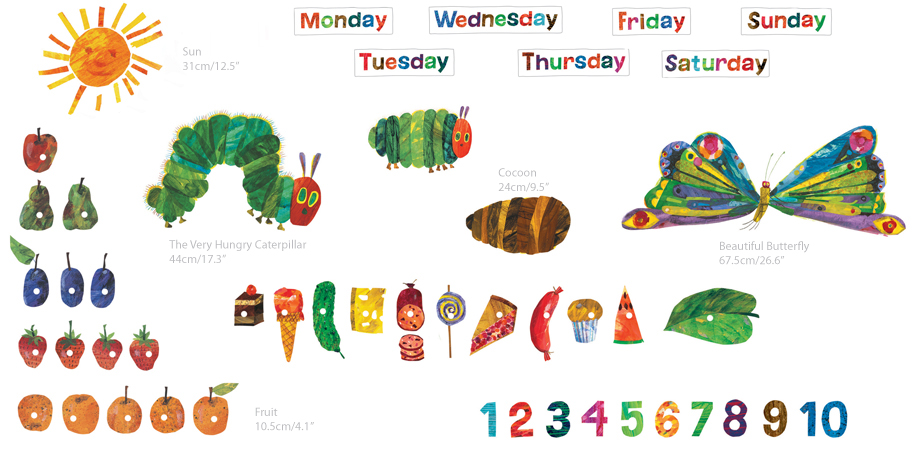 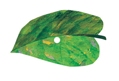 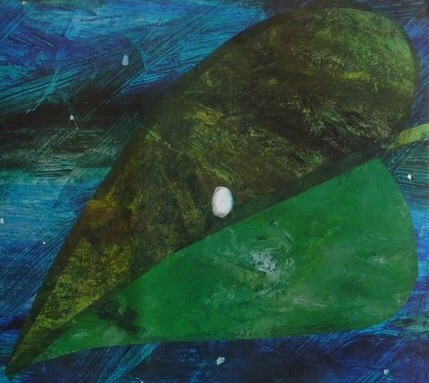 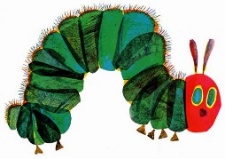 the moonthe sunaleafan eggacaterpillar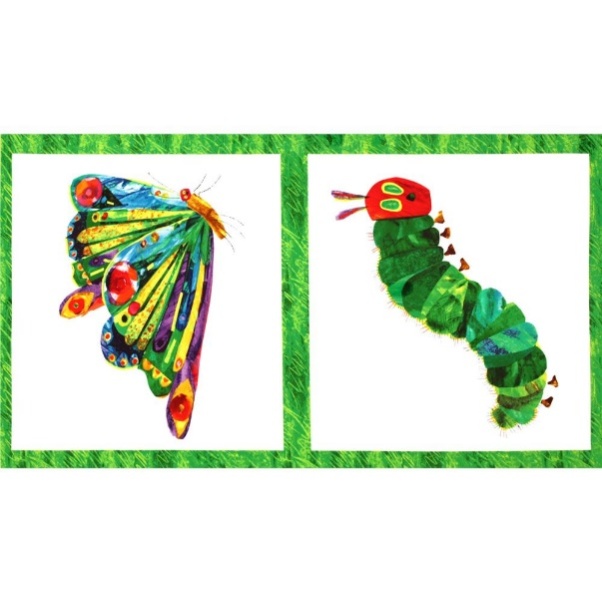 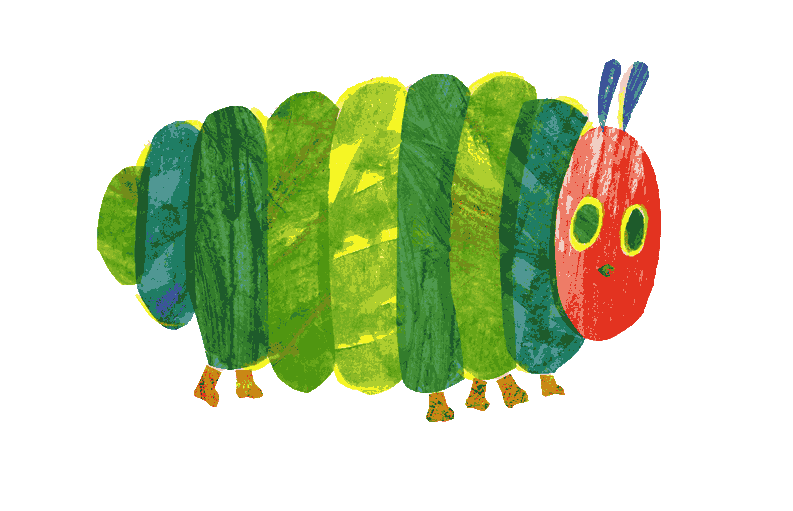 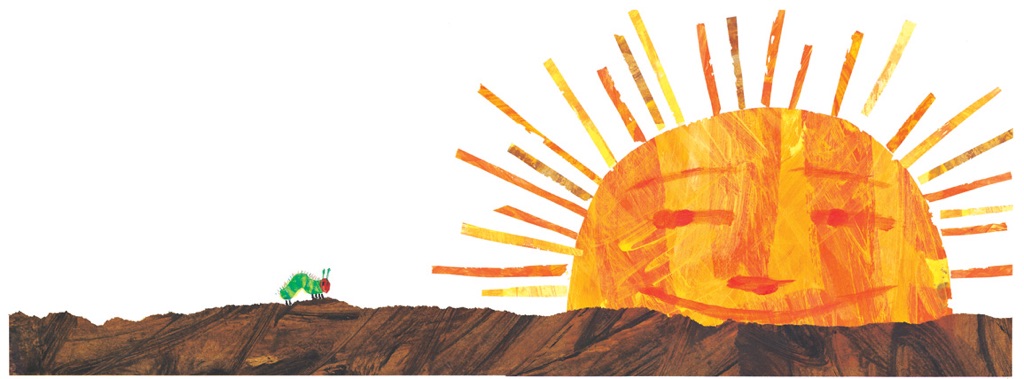 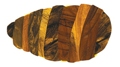 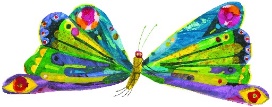 thinfattinya cocoonabutterflyan appleapearaplumastrawberryan orangea piece of chocolate cakean ice-cream conea picklea slice of Swiss cheesea slice a salamia lollipopa piece of cherry piea sausagea cupcakea slice of watermelon